Fill the following table: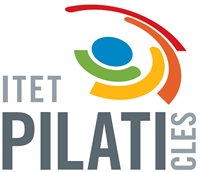 CLILSurnameTeacher Corrente Maria LuisaNameTag nameFull nameFunctionh1pbrhrubi